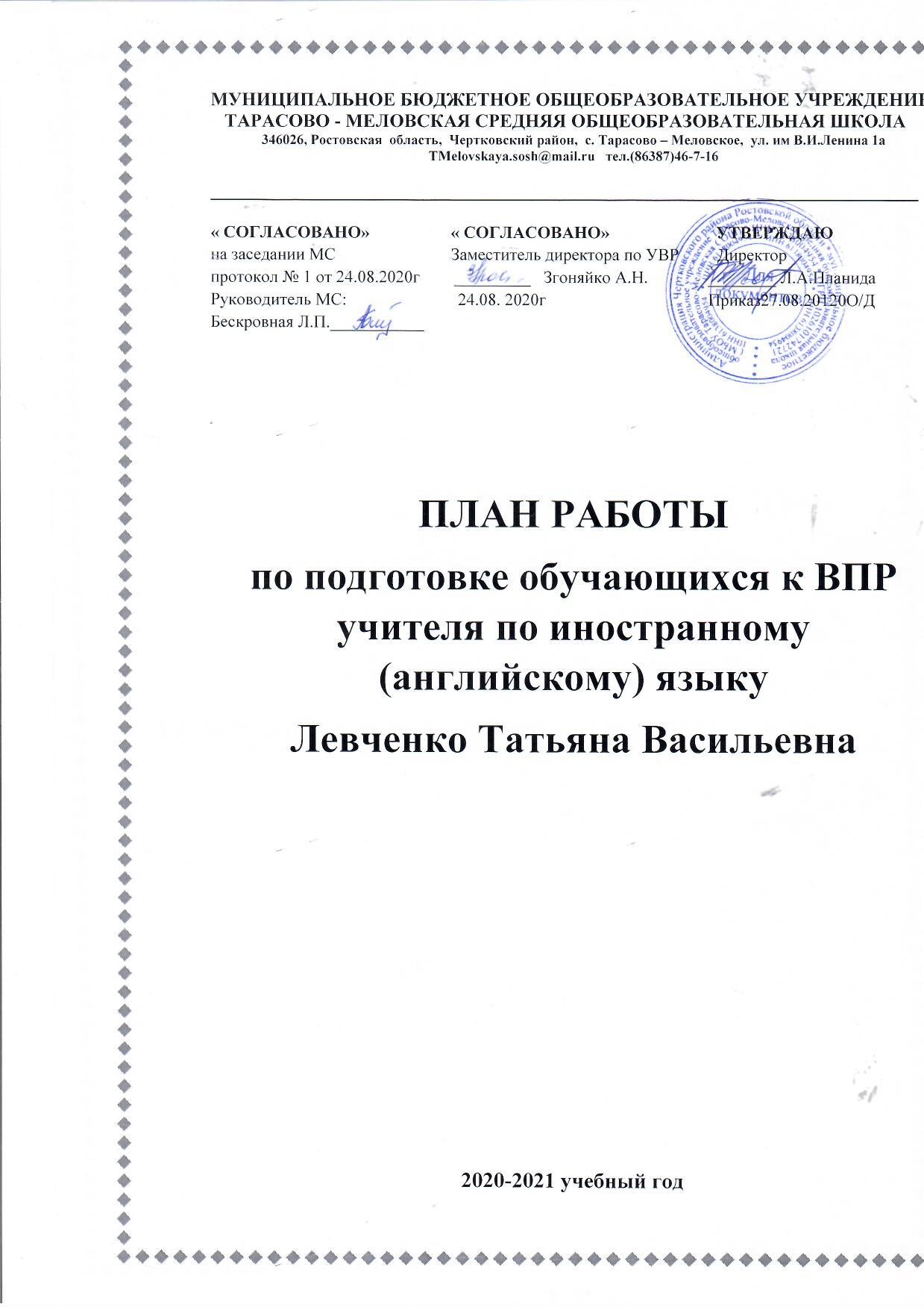                                        Пояснительная записка.К 7  классу необходимо обучающимся накопить большой словарный запас и они проявляют готовность к анализу и синтезу лексических и грамматических аспектов английского языка. Однако, формат ВПР  и разноуровневость подготовки обучающихся подтолкнули учителя иностранного языка провести подготовительную работу к этому виду контроля. Данная методическая разработка помогает школьнику системно и поэтапно подготовиться к ВПР по английскому языку.Цели:Выполнение Закона РФ «Об образовании в Российской Федерации».Принятие комплексных мер, направленных на повышение успеваемости и качества знаний учащихся.Задачи:Создание условий для успешного усвоения учащимися учебной программы по предмету.Отбор педагогических технологий для организации учебного процесса и повышение мотивации у слабоуспевающих учеников.Реализация разноуровневого обучения.Изучение особенностей слабоуспевающих учащихся, причин их отставания в учебе и слабой мотивации.  Что нужно сделать для устранения пробелов в знаниях учащихся?-создать благоприятную атмосферу на уроке; -своевременно оказывать помощь на дополнительных занятиях и организовать работу консультантов;-разнообразить формы и методы учебной работы на уроках, чтобы преодолеть пассивность обучающихся и превратить их в активный субъект деятельности;- освободить детей от страха перед ошибками, создавая ситуацию свободного выбора и успеха; -ориентировать детей на ценности , которые охватывают важнейшие стороны деятельности: человек, семья, Отечество, труд, знания, культура, мир; -культивировать физическое развитие и здоровый образ жизни.   Предполагаемые результатыпсихологическая и информационная готовность выпускников начальной школы к сдаче промежуточной аттестации в форме ВПР;увеличение количества выпускников, успешно сдавших промежуточную аттестацию в форме ВПР;повышение качества образования и воспитания школьников в целом;повышение социального престижа школы.План работы по подготовке к ВПР по иностранному  (английскому) языку           Памятки по грамматике для подготовки к ВПР                                    по английскому языкуSome-Any-Much-Many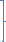 Much+неисчисляемые существительные Отрицательные предложенияMany+ исчисляемые существительныеA lot of- исчисляемые и неисчисляемые существительные.Prepositions of time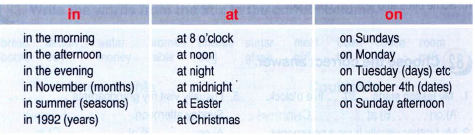 Prepositions of place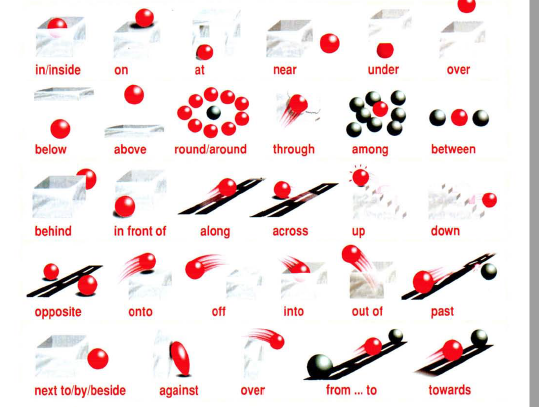 !
another- другой (об одной вещи)The other- другой (когда выбор из двух ,один из двух)Other – другие ( в роли прилагательного)Others- другие (в роли существительного)Each other- друг другаСрокиМероприятияСентябрьОзнакомление обучающихся с организационными вопросами по подготовке к ВПР.СентябрьИнформационно - разъяснительная работа с родителями и обучающимися о ходе проведения ВПР в 2020-2021 уч. г.В течение годаПроведение тренировочных работ.СентябрьСоставление памяток по выполнению заданий ВПР.ОктябрьПроведение родительского собрания в 7-х классах по вопросам подготовки и участия в ВПР.В течение годаРассмотрение и отработка материала «трудных, западающих» тем учебных предметов.В течение годаИндивидуальная работа со слабоуспевающими обучающимися.В течение годаПрактическая отработка с обучающимися правил оформления проверочных работ.В течение годаСоставление плана отработки пробелов в знаниях учащихся.В течение годаРабота с тренировочными материалами для подготовки к ВПР.В течение годаОбеспечение обучающихся необходимыми материалами по английскому языку для дополнительной самостоятельной работы.На каждом урокеИспользование на уроках различных видов опроса (устный, письменный, индивидуальный и др.) для объективности результата.ЕжедневноКонтроль выполнения домашних заданийВ течение годаИспользуя дифференцированный подход при организации самостоятельной работы на уроке, включать посильные индивидуальные задания слабоуспевающим учащимсяВ течение годаПроведение пробных ВПРАнализ результатов проверочных работ. Доведение результатов до обучающихся, родителей. Выводы.В течение годаПовторение тем, представленных в ВПР, отработка заданий.№ п/п                                                           Тема Сроки Ознакомление с нормативными документами по проведению ВПР.  Психолого-педагогические рекомендации обучающимся при написании ВПР.октябрьТри составляющих успеха при выполнении ВПР по английскому языку. Знакомство с форматами заданий, с техникой овладения экзаменационными стратегиями. Коммуникативная компетенция.ноябрьРаздел «Чтение». Алгоритм выполнения заданий.ноябрьВыполнение тренировочных упражнений по разделу «Чтение».декабрьРаздел «Аудирование». Алгоритм выполнения заданий.декабрьВыполнение тренировочных упражнений по разделу «Аудирование».январьРаздел «Грамматика и лексика». Стратегии выполнения заданий.январьВыполнение тренировочных упражнений по разделу «Грамматика и лексика».январьРешение проблем с коммуникативной компетенцией. Игры на расширение и закрепление словарного состава.февральПроведение пробной ВПР (письменной части) по английскому языку.февральАнализ выполнения  пробной ВПР (письменной части) по английскому языку.февральУстная часть ВПР по английскому языку. Ознакомление с заданиями и критериями оценивания.февральСтратегии выполнения заданий раздела «Устная часть».мартПодготовка к чтению вслух. Приемы и игры.мартОписание картинок. Стратегия выполнения задания.мартВыполнение тренировочных упражнений по разделу «Устная часть».мартПроведение пробной ВПР (устной части) по английскому языку.апрельАнализ выполнения  пробной ВПР (устной части) по английскому языку.  апрельМножественное число имен существительныхПрибавляем –s/- esСлово оканчивается на Y, перед которой- согласнаяy i +es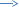 city- citiesСлово оканчивается на Y,перед которой- гласнаяY не изменяетсяPlay-plays4.Слово оканчивается на Ff v + es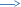 wolf-wolves5.Слово оканчивается на =s, -ss,-sh, -ch,x, -o + -es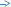 Множественное число имен существительныхПрибавляем –s/- esСлово оканчивается на Y, перед которой- согласнаяy i +escity- citiesСлово оканчивается на Y,перед которой- гласнаяY не изменяетсяPlay-plays4.Слово оканчивается на Ff v + eswolf-wolves5.Слово оканчивается на =s, -ss,-sh, -ch,x, -o + -esИсключенияMan-menWoman – womenGoose-geeseFish-fishSheep-sheepChild-childrenFoot-feetTooth-teethMouse-miceDeer-deerTrout-troutСравнительная степень имен прилагательныхКонструкция as…..as –такой же…..как…..The weather in Australia is as hot as in Africa.- Погода в Австралии такая же жаркая, как в Африке.Конструкция The прил. В сравнит.ст……, the прил. в сравнит. степени…..The more he studies, the cleverer he becomes.- Чем больше он учится, тем умнее становится.MUCH MORE- конструкция используется для усиления = «намного более….»Сравнительная степень имен прилагательныхКонструкция as…..as –такой же…..как…..The weather in Australia is as hot as in Africa.- Погода в Австралии такая же жаркая, как в Африке.Конструкция The прил. В сравнит.ст……, the прил. в сравнит. степени…..The more he studies, the cleverer he becomes.- Чем больше он учится, тем умнее становится.MUCH MORE- конструкция используется для усиления = «намного более….»ИсключенияGood-better-the bestBad-worse- the worstMuch/ many-more- the mostLittle-less-the leastOld-elder/older- the eldest/the oldestFar- farther/further- the farthest/ the furthestПритяжательный падеж имен существительных. Чей?Если существительное одушевленное, Имя+ ‘s = John’s ballЕсли вещь принадлежит нескольким людям, то к сущ. в мн. ч., оканчивающимся на –s, прибавляется апостроф = boys’ ball- мяч мальчиковЕсли существительное в мн. ч. оканчивается не на –s, к нему прибавляется ‘s = children’s ball- мяч детейЕсли существительное неодушевленное, притяжат. падеж образуется при помощи предлога ofThe windows of the houseПритяжательный падеж имен существительных. Чей?Если существительное одушевленное, Имя+ ‘s = John’s ballЕсли вещь принадлежит нескольким людям, то к сущ. в мн. ч., оканчивающимся на –s, прибавляется апостроф = boys’ ball- мяч мальчиковЕсли существительное в мн. ч. оканчивается не на –s, к нему прибавляется ‘s = children’s ball- мяч детейЕсли существительное неодушевленное, притяжат. падеж образуется при помощи предлога ofThe windows of the houseПритяжательный падеж имен существительных. Чей?Если существительное одушевленное, Имя+ ‘s = John’s ballЕсли вещь принадлежит нескольким людям, то к сущ. в мн. ч., оканчивающимся на –s, прибавляется апостроф = boys’ ball- мяч мальчиковЕсли существительное в мн. ч. оканчивается не на –s, к нему прибавляется ‘s = children’s ball- мяч детейЕсли существительное неодушевленное, притяжат. падеж образуется при помощи предлога ofThe windows of the houseМестоименияМестоименияМестоименияУказательные местоименияУказательные местоименияУказательные местоименияПорядковые числительныеПрибавляем суффикс th к количественному числительномуFour- the fourthОсобенности правописанияFive- the fifthEight- the eighthИсключенияOne- the firstTwo- the secondThree- the thirdИсключенияOne- the firstTwo- the secondThree- the thirdAdjectivesProunounsAdverbsAdverbspeoplethingsplaces+SomeanySomeone/somebodyAnyone/anybodySomethingAnythingSomewhereAnywhere-AnyAnyone/anybodyAnythingAnywhere?No/not anyNo one/not anyoneNobody/not anybodyNothingNot anythingNowhereNot anywhere+/-/?everyEverybodyeveryoneEverythingeverywhere